Federal Government:Banff National Park
National debt
Royal Canadian Mounted Police (RCMP)
CBC Television
Naval ships
Border patrol
TourismProvincial Government:
Schools
Doctor’s visit
Algonquin Provincial Park
Ontario Provincial Police (OPP)
Blood tests
Long-Term Care FacilitiesMunicipal Government: 
Libraries
Neighbourhood parks
Road repairs
Fire trucks
RecyclingSchoolsDoctor’s
VisitBanff
National
ParkCBC
TelevisionLibrariesNational
DebtNeighbourhood
ParksAlgonquin
Provincial
ParkFire TrucksRoad RepairsRoyal
Canadian
Mounted
Police (RCMP)Recycling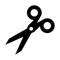 Naval ShipsOntario
Provincial
Police
(OPP)Border
PatrolBlood TestsTourismLong-term
Care
FacilitiesSchoolsDoctor’s VisitBanff
National ParkCBC
TelevisionFire TrucksRoad RepairsOntario
Provincial
Police (OPP)Algonquin
Provincial
ParkLibrariesNaval ShipsRoyal
Canadian
Mounted
Police
(RCMP)Blood Tests